4 Dog Food Allergy Myths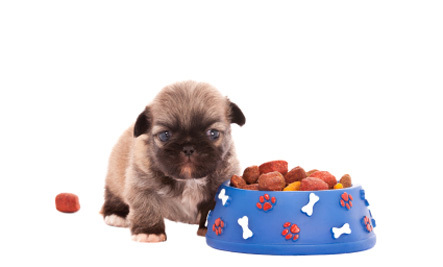 339tweet5919EMAIL344339tweet5919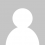 By: Nicolas, selected from petMDJuly 28, 2013About Allergies are a common problem for dogs. Typical symptoms include itchiness resulting in excess scratching, biting, or licking, and sometimes chronic or recurrent skin/ear infections. While dogs most frequently suffer from allergies to environmental triggers (e.g., pollen, molds, and dust mites or flea bites), allergic reactions to food are possible, and are frequently a source of greater controversy.Diagnosing canine food allergies is not easy. It typically requires a food trial during which a dog eats ABSOLUTELY NOTHING other than a food containing protein and carbohydrate sources to which he has never been exposed before. Another option is to only allow your dog to eat food that has been processed in such a way as to make it hypoallergenic. A food trial needs to continue for at least eight weeks before its success or failure can be evaluated. This is easier said than done!I think the difficulty we have in definitively diagnosing food allergies in dogs is at least partially responsible for some of the myths that have developed around the condition. Let’s look at a few, along with the truths behind them.Myth: Dogs are typically allergic to corn, wheat, soy, and other plant-based ingredients.Truth: In a study of 278 cases of food allergies in dogs where the problem ingredient was clearly identified, beef was by far the biggest culprit (95 cases). Dairy was number two at 55 cases. Wheat came in third with 42 cases. Soy and corn were actually minimal offenders, coming in at 13 and 7 cases, respectively.In fact, protein sources are more often to blame than grains. Beef, dairy, chicken, egg, lamb, soy, pork and fish were responsible for 231 of the food allergies, while wheat, corn and rice combined accounted for only 54. (Some dogs were allergic to more than one ingredient, which is why these numbers total more than 278.)

Read more: http://www.care2.com/greenliving/dog-food-allergy-myths.html#ixzz44USuUynx